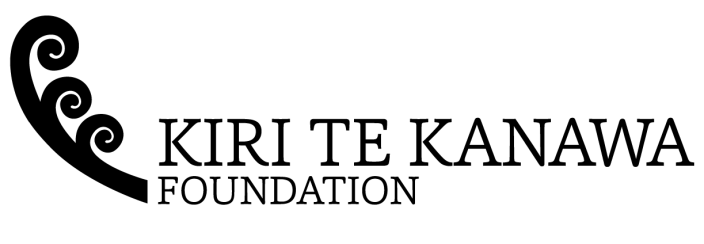 Name:  ........................................................................Address:.................................................................................................................Email: ...........................................................................I enclose a cheque for $ _________ (made payable to the Kiri Te Kanawa    Foundation) 	OR     I have direct credited  $__________ into the Foundation’s bank account     A/c name: Kiri Te Kanawa FoundationBank: Bank of New ZealandBranch: Newmarket Branch, Auckland, New Zealand    Account No: 02 0192 011 2452 00Signature: ____________________________________Please post this completed form to the Foundation. A receipt for the donation will be issued immediately:Kiri Te Kanawa FoundationPO Box 38387, Howick, Auckland 2145New Zealand